муниципальное бюджетное дошкольное образовательное учреждение-детский сад «Муравей» с. Новопервомайское Татарского районаНепосредственно образовательная деятельность в средней группепо художественно – эстетическому развитиюТема: «Русская народная игрушка - матрёшка»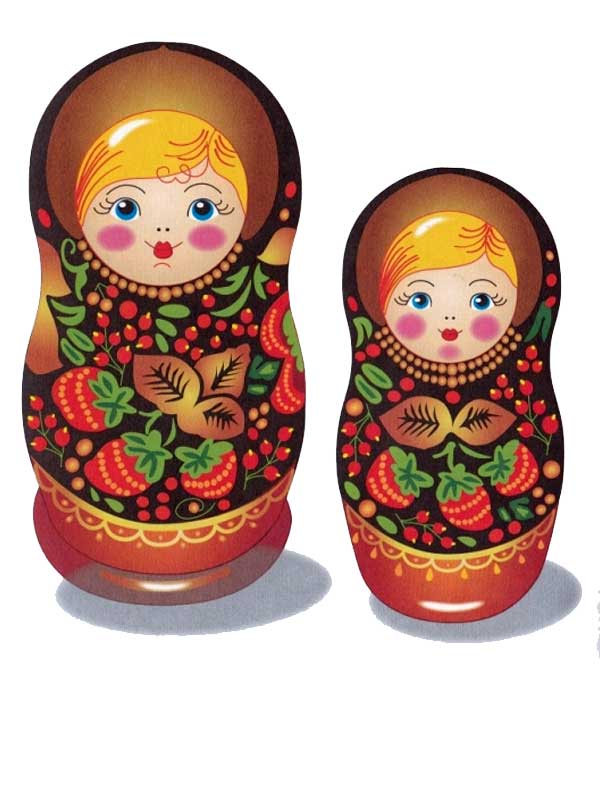 Воспитатель: Сергиенко О. В.- 2014 год -Цель: продолжать развивать у детей фантазию и воображение, научить новым способам нетрадиционного рисования- «монотипия» и «методом тычка»; вызвать желание стать художниками мастерами и разукрасить силуэт матрёшки новым способом.Материал: белые силуэты матрёшек, краски, кисточки, стаканчики с водой, влажные салфетки, ватные палочки, деревянная матрёшка, картинки с изображением матрёшек, дидактическая игра «Собери матрёшку».Предварительная работа: беседа об истории русской народной игрушке- «матрёшка», рассматривание иллюстраций, настоящих изделий матрёшек, игры с матрёшками.Ход НОД:Утренний круг приветствия:Станем рядышком, по кругу,Скажем "Здравствуйте!" друг другу.Нам здороваться ни лень:Всем "Привет!" и "Добрый день!";Если каждый улыбнётся –Утро доброе начнётся.– ДОБРОЕ УТРО!Ребята, а вы любите загадки? (ответ детей). Даша знает одну интересную загадку и сейчас она вам её загадает, а вы попробуйте отгадать, о ком же эта загадка:Алый шёлковый платочек,Яркий сарафан в цветочек,Упирается рукаВ деревянные бока.А внутри секреты есть:Может – пять, а может, шесть.Разрумянилась немножко.Это русская.(дети отгадывают «матрёшка»)Молодцы! Конечно, это матрёшка.Педагог показывает детям картинки с изображением разных матрёшек (семеновская, полхов-майданская, загорская, авторская и др.) и настоящую деревянную матрёшку, раскрывает её и выставляет всех матрёшек, дети рассматривают их и держат в руках. Педагог комментирует.Посмотрите, какие они красавицы!Эти деревянные игрушки произошли тоже с давних времён и сделаны русскими народными мастерами. Матрёшка является одним из символов нашей страны. А как называется наша страна (Россия). Нашу традиционную игрушку – матрешку знают не только в нашей стране России, но и далеко за ее пределами. С матрешкой не только играют дети во всем мире, а так же люди дарят друг другу как сувенир - маленький подарок из России. Чтобы сделать матрешку используют дерево – березу или липу. Матрёшку сделать непросто. Сначала надо выточить из дерева заготовку, и чтобы ни сучка, ни трещинки не было. А начинает работу мастер с самой маленькой матрёшки, лишь потом их размер становится всё больше и больше.Затем фигурку обрабатывают и распиливают на две части, расписывают, украшают и покрывают лаком.У каждой матрёшки есть тоже своё название. Одни матрёшки Семёновские и их делают близ города Семёнова, другие матрёшки делают в Сергиевом Посаде и называют Сергиевские матрёшки. Другой вид матрёшек делают в Полх-Майдане и называют Полх-Майдановские матрёшки.-Ребята, посмотрите, какие это удивительные игрушки. На матрёшках нарисованы и фартучки, и косыночки, и красивые узоры. Наташа, расскажи нам пожалуйста стишок про матрёшку.Сарафаны расписные,Щечки зорькою горят.И матрёшки, как живые,Шлют улыбки всем подряд.Посмотрите, ребята, какие они были красивые! Какие у них платочки, какие сарафанчики, какие милые и румяные лица!Ребята, скажите, а матрёшки все одинаковые? Или нет? Чем они отличаются? (узорами, рисунками на сарафанах) на матрёшке – цветы, листья, завитки, ягоды.Ещё какие они (нарядная, расписная, красивая)Почему она расписная? (сарафан украшен цветами)Из чего сделана матрёшка? (из дерева)Что у нее на голове (косынка)А на туловище (сарафан)-Художники разукрашивали их розовыми, красными, жёлтыми, фиолетовыми, голубыми и зелёными красками.А хотите сами побыть матрёшками?Физминутка.Мы, матрешки, вот такие крошки.(Руки на поясе, дети выполняют приседания с поворотами вправо и влево)Посмотрите, вот у нас красные сапожки.(Руки на поясе, движение «ковырялочка», завершаемое тремя притопами)Мы, матрешки, вот такие крошки(Руки на поясе, приседания с поворотами вправо и влево)Посмотрите, вот у нас розовые щечки(Растирание руками щек)Мы, матрешки, вот такие крошки(Руки на поясе, приседания с поворотами вправо и влево)Посмотрите, вот у нас яркие платочки.(Повороты головы вправо-влево, взявшись за «кончики платочков»)А теперь я предлагаю ненадолго вам стать художниками-мастерами и разукрасить своими узорами вот этих матрёшек (силуэты) .Для начала я предлагаю вам немного размять наши пальчики перед выполнением задания:Пальчиковая гимнастика «Матрёшки»Мы – красивые матрешки - Разноцветные одежкиРаз – Матрешка, Два – Милашка,Мила – три, Четыре – МашаМаргарита – это пять, Нас не трудно сосчитать.-Но разукрашивать будем не как обычно, а разными способами рисования и разными материалами (показ). Это восковыми мелками, красками, кисточками и ватными палочками.-А теперь посмотрите разные способы рисования.-У каждой матрёшки фартучки разукрашены разными узорами, мы будем разукрашивать своим способом, называется способ рисования «монотипия»- это когда листочек бумаги сгибается пополам и на половину бумаги пятнами наносится разноцветная краска, а другой половинкой припечатывается на краску. Открываем силуэт матрёшки и смотрим рисунок похожий на узор (показ воспитателя, дети выполняют работу с «монотипией») .Пока сохнет фартучек, кисточкой набираем любую краску и раскрашиваем платочек.-На лице у матрёшки подрисовываем щёчки, губки.-Затем, если платочек подсох, берём ватную палочку, для рисования другим способом - "тычком". Палочкой, набираем краску другого цвета, чтобы не сочеталось с платком и на поверхности платка нарисовать точки, как горошинки.-Также ватной палочкой нарисовать бусы у матрёшки.-Теперь, когда все закончили работу, даже в группе стало светлее, и как будто наша группа превратилась в большую мастерскую, а мы стали настоящими художниками-мастерами, но разукрашивали мы свои матрёшки необычными способами. Какими? (Дети делятся своими впечатлениями, проводится анализ работ.)Какие красивые у вас получились матрёшки – нарядные и яркие. Все вместе рассматривают получившихся матрёшек и обсуждают.Молодцы! На этом наше занятие подходит к концу. До свидания, ребята! До скорой встречи!